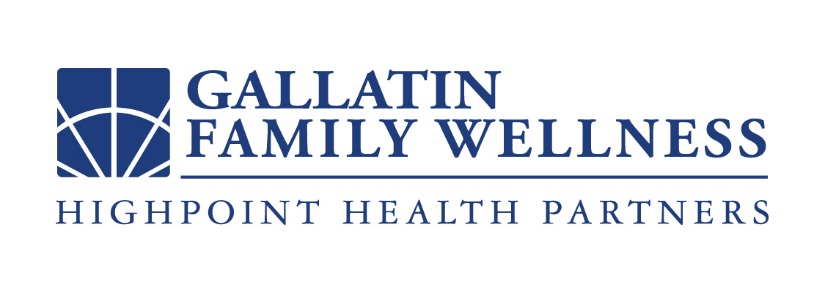 Name:								    Date of Birth:						Today’s Date:						Medical History: (Please circle previous or current medical conditions)	 None 		Anemia			Diabetes				Liver Disease			Arthritis			Heart Disease/CAD		Osteoporosis			Asthma			Hepatitis			Prostate			Blood Clots/DVT		High Blood Pressure		Stomach Ulcer/Acid reflux			Cancer			High Cholesterol			Stroke/Seizures			COPD/Lung Disease	HIV/AIDS			Thyroid Disease			Depression		Irregular Heartbeat		Vascular Disease Other 												Surgical History: (Please list ALL previous surgeries/operations and the dates performed)	 None 												Current Medications: (Please list names of all drugs and doses/amounts you are taking)	 None													Allergies to Medications/food: Have you experienced an allergic reaction to any prescription drugs or food? No 	 Yes 	Name of drug/food? 											Social History: Do you smoke?	 No	 Yes :		packs/day for 		yearsDo you drink alcohol?   No     Rare   Socially   DailyDo you use illicit drugs?  No     Yes:			Family History of Medical Conditions: (Please list any medical problems that run in your family)  	Mother:  alive	   deceased – Medical conditions:						 None	Father:    alive    deceased – Medical conditions:						  None